TEMAT LEKCYJNY ZGODNY Z NASZYM PODRĘCZNIKIEM English Class A2+UNIT 9/ Topic: A postcard							3rd June 2020NOWY MATERIAŁ / NOTATKA:	POCZTÓWKA jest bardzo ważną formą wypowiedzi –jest na każdym egzaminie. Bedziemy ćwiczyc to w nastepnym roku – w pierwszych miesiącach nowego roku szkolengo  oczywiście, ale już w tym roku jest wprowadzenie do tego tematu.Oto są podstawowe zasady pisania pocztówki – proszę przepisz je do zeszytu lub wydrukuj z zaznaczeniem na kolor tych rzeczy na które zwróciłam Wam uwagę:Dear Zbyszek,Greetings from London! – pozdrowienia z Londynu!opisz pogodę jednym  zdaniem, np. It’s sunny and hot.It’s _____________ and ______________       rodzaj pogody         temperatureNapisz gdzie się zatrzymałeś: np. w hoteluWe’re staying in a hotel. – użyj Present Continuous (osoba+ am/ is / are  + czasownik - ing)  Napisz co robisz teraz, np. teraz siedzę w kawiarni i piszę pocztówkę: I’m sitting at a café and writing a postcard to you . – użyj Present Continuous (osoba+ am/ is / are  + czasownik - ing)  Napisz co robiłeś wczoraj - użyj czasu przeszłego Past Simple (osoba + czasownik  II f  / -ed , np. Wczoraj zwiedzałem i kupiłem pamiątkę.  Użyj słów: THEN – potem / AFTER THAT - nastepnieYesterday I went sightseeingand I bought a British souvenir. Then …Napisz jakie masz plany na wieczór– użyj Present Continuous (osoba+ am/ is / are  + czasownik - ing) , np.Wieczorem idę do kina ze znajomymi:In the evening I’m going to the cinema with my friends.Pożegnanie:See you soon,MarkHOMEWORK SB, p. 113przepisz słówka z tabelki z lekcji: 9.7 (lub wydrukuj)przeczytaj wzór pocztówkiex.4 – przeczytaj zdania o pogodzie i zastanów się które zdania opisuja, przepisz zdaniaex.5 – przepisz czasowniki do zeszytu związane z czynnościami, które wykonujemy podczas wakacji,przetłumacz tylko te których nie rozumieszbuy clothes / souvenirseat ice creamPLAKAT/ POCZTÓWKANapisz pocztówkę prostymi słowami wg wzoru powyżej przedstawionego (PUNKTY 1-6). Narysuj równiez miejsce z którego przyślesz mi pocztówkę. Postaraj się aby był to plakat na kartce A4 podzielony na pół – z jednej strony obrazek jakiegos ciekawego kraju, zabytku który chciałbyś zobaczyć, z drugiej pocztówka napisana ręcznie (50-100 słów), np.Nie zapomnij, że znamy się juz od roku i znam wasz styl pisania – proszę abyście postarali się to napisać samodzielnie bez pomocy komputera, tłumacza czy innej ososby. Wy jesteście w klasie 7,  a osoby z waszej rodziny uczą się angielskiego o wiele dłużej – więc ich angielski jest bardziej zaawansowany.A ja chciałabym żebyście spróbowali napisać własnymi słowami - tymi, które zncie. Nie wymagam niczego ponad klasę 7.  Ocen też za to nie będzie –> tylko ++ jako zaliczenie pocztówki i narysowanie plakatu. Czasy zastosowane w pocztówce są bardzo proste – jestem pewna że dacie radę samodzielnie bez pomocy komputera.Ale jesli sie spotkamy w kolejnym roku, na pewno na lekcji będziemy się z tego sprawdzać indywidualnie,  rzetelnie i na lekcji.OCZYWIŚCIE ZACHĘCAM WSZYTSKICH DO WYSŁANIA MI PRAWDZIWEJ POCZTÓWKI Z WAKACJI W JĘZYKU ANGIELSKIM  - TYLKO TE POCZTÓWKI, KTÓRE SĄ DOKŁADNE (PUNKTY 1-6 ), NAPISANE SAMODZIELNIE I PO ANGIELSKU DOSTAJĄ OCENĘ Z AKTYWNOŚCI W NOWYM ROKU SZKOLNYM.proszę o zdjęcia notatki i zadań z wszych ćwiczeń (tylko tych zadanych) - korneliazoltyzdalnelekcje@gmail.com jako zaliczenie lekcji.DOBRĄ – GOOD  WEATHERZŁĄ – BAD WEATHER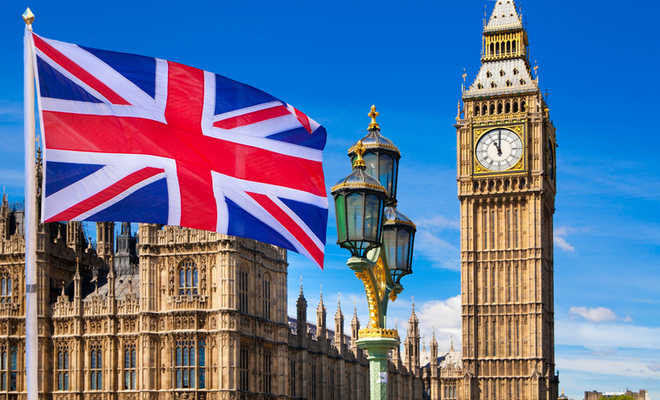 Dear Mrs. Yellow,Greetings from London!                         Punkty powyżej 1-5                 ZASADY PISANIA POCZTÓWKISee you soon,Mark